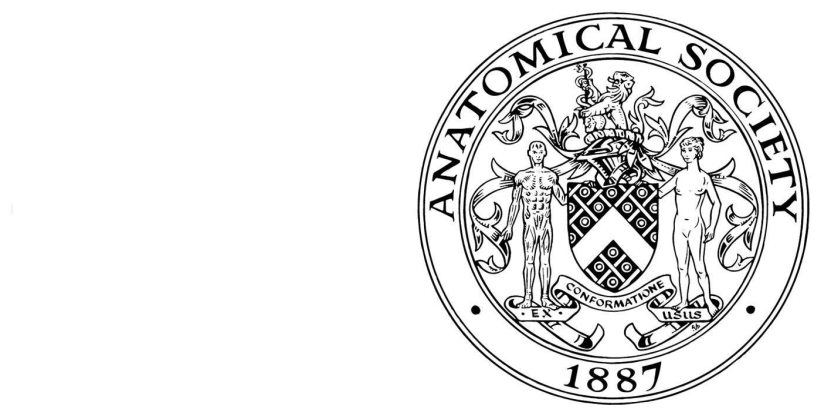 Bursary Application FormAnatomical Society Training ProgrammeSessions start 1 September 2024The Anatomical Society is pleased to make financial bursaries available to Society members who have been accepted on to the Society’s Training Programme. The bursary is available for each year of the programme, and applications for it must be made separately each year. The bursary of £400 per module (up to £800 per year) is designed to be used for the module fee of £300 and to provide some funds for applicants to use in attending the residential course or other related expenses. Please note that the bursary applicant will be required to pay the module fee(s) (£300 per module) at the beginning of the year, and that the bursary will be paid out only after successful completion of the summer residential school. Bursary applications will only be considered for applicants who are paid up members of the Anatomical Society, who have successfully registered for the Training Programme, and who have paid their registration fee.All sections of the form must be completed. 2  MODULES (SESSION  2024/25)Please indicate which module(s) you will be undertaking 3  BURSARY APPLIED FOR: Please indicate which bursary you are applying for: Please fill out the table below with your bank details. 4. DATA PROTECTION:-Please return your completed (preferably typewritten) Bursary Form by E-MAIL to the Anatomical Training Programme Management Board c/o anatomytrainingprogramme@gmail.comFile: ATP-Bursary-Form-2024-FINAL-130620241	APPLICANT’S DETAILS1	APPLICANT’S DETAILS1	APPLICANT’S DETAILS1	APPLICANT’S DETAILS1	APPLICANT’S DETAILS1	APPLICANT’S DETAILS1	APPLICANT’S DETAILS1	APPLICANT’S DETAILS1	APPLICANT’S DETAILS1	APPLICANT’S DETAILS1	APPLICANT’S DETAILS1	APPLICANT’S DETAILS1	APPLICANT’S DETAILS1	APPLICANT’S DETAILS1	APPLICANT’S DETAILSContact AddressContact AddressContact AddressContact AddressContact AddressContact AddressContact AddressContact AddressContact AddressContact AddressDr/Mr/Mrs/Miss/Ms etc.Dr/Mr/Mrs/Miss/Ms etc.Dr/Mr/Mrs/Miss/Ms etc.Dr/Mr/Mrs/Miss/Ms etc.Dr/Mr/Mrs/Miss/Ms etc.Dr/Mr/Mrs/Miss/Ms etc.Dr/Mr/Mrs/Miss/Ms etc.Your preferred pronouns (he/she/they/other)Your preferred pronouns (he/she/they/other)Your preferred pronouns (he/she/they/other)Your preferred pronouns (he/she/they/other)Your preferred pronouns (he/she/they/other)Your preferred pronouns (he/she/they/other)Your preferred pronouns (he/she/they/other)Your preferred pronouns (he/she/they/other)Your preferred pronouns (he/she/they/other)Your preferred pronouns (he/she/they/other)Your preferred pronouns (he/she/they/other)Your preferred pronouns (he/she/they/other)Your preferred pronouns (he/she/they/other)Your preferred pronouns (he/she/they/other)Your preferred pronouns (he/she/they/other)First names in fullFirst names in fullFirst names in fullFirst names in fullFirst names in fullFirst names in fullFirst names in fullFirst names in fullFirst names in fullFirst names in fullFirst names in fullFirst names in fullFirst names in fullFirst names in fullFirst names in fullPostcodePostcodePreferred first namePreferred first namePreferred first namePreferred first namePreferred first namePreferred first namePreferred first namePreferred first namePreferred first namePreferred first namePreferred first namePreferred first namePreferred first namePreferred first namePreferred first nameTelephone number (including code)Telephone number (including code)Telephone number (including code)Telephone number (including code)Telephone number (including code)ExtExtExtDaySurname/family nameSurname/family nameSurname/family nameSurname/family nameSurname/family nameSurname/family nameSurname/family nameSurname/family nameSurname/family nameSurname/family nameSurname/family nameSurname/family nameSurname/family nameSurname/family nameSurname/family nameEveEmail addressEmail addressEmail addressYour date of birth (example 23 March 1995)Your date of birth (example 23 March 1995)Your date of birth (example 23 March 1995)Your date of birth (example 23 March 1995)Your date of birth (example 23 March 1995)Your date of birth (example 23 March 1995)Your date of birth (example 23 March 1995)Your date of birth (example 23 March 1995)Your date of birth (example 23 March 1995)Your date of birth (example 23 March 1995)Your date of birth (example 23 March 1995)Your date of birth (example 23 March 1995)Your date of birth (example 23 March 1995)Your date of birth (example 23 March 1995)Your date of birth (example 23 March 1995)DayDayDayDayDayMonthMonthMonthMonthMonthYearYearYearYearYearMembership of the Anatomical Society since:Membership of the Anatomical Society since:Membership of the Anatomical Society since:Membership of the Anatomical Society since:Membership of the Anatomical Society since:Membership of the Anatomical Society since:Membership of the Anatomical Society since:Membership of the Anatomical Society since:Membership of the Anatomical Society since:Membership of the Anatomical Society since:Membership of the Anatomical Society since:Membership of the Anatomical Society since:Membership of the Anatomical Society since:Membership of the Anatomical Society since:Membership of the Anatomical Society since:MODULEPlease tick module(s) in session 2024/251.ATP 1 LIMBS(RESIDENTIAL COURSE JULY 2025)2.ATP 2 HEAD AND NECK(RESIDENTIAL COURSE JULY 2025)BursaryAmountPlease tick which bursary you are applying forOne module£400Both modules£800UK bank accountName of account holderUK bank accountBank nameUK bank accountSort codeUK bank accountAccount numberBank account outside UKName of account holderBank account outside UKAddress of account holder (if different to above)Bank account outside UKName of bankBank account outside UKAddress of bankBank account outside UKIBAN (International Bank Account Number)BIC\SWIFT codeApplicant’s SignatureDateI consent to the data included in this submission being collected processed and stored by the Anatomical SocietyNoYesPlease tick one box